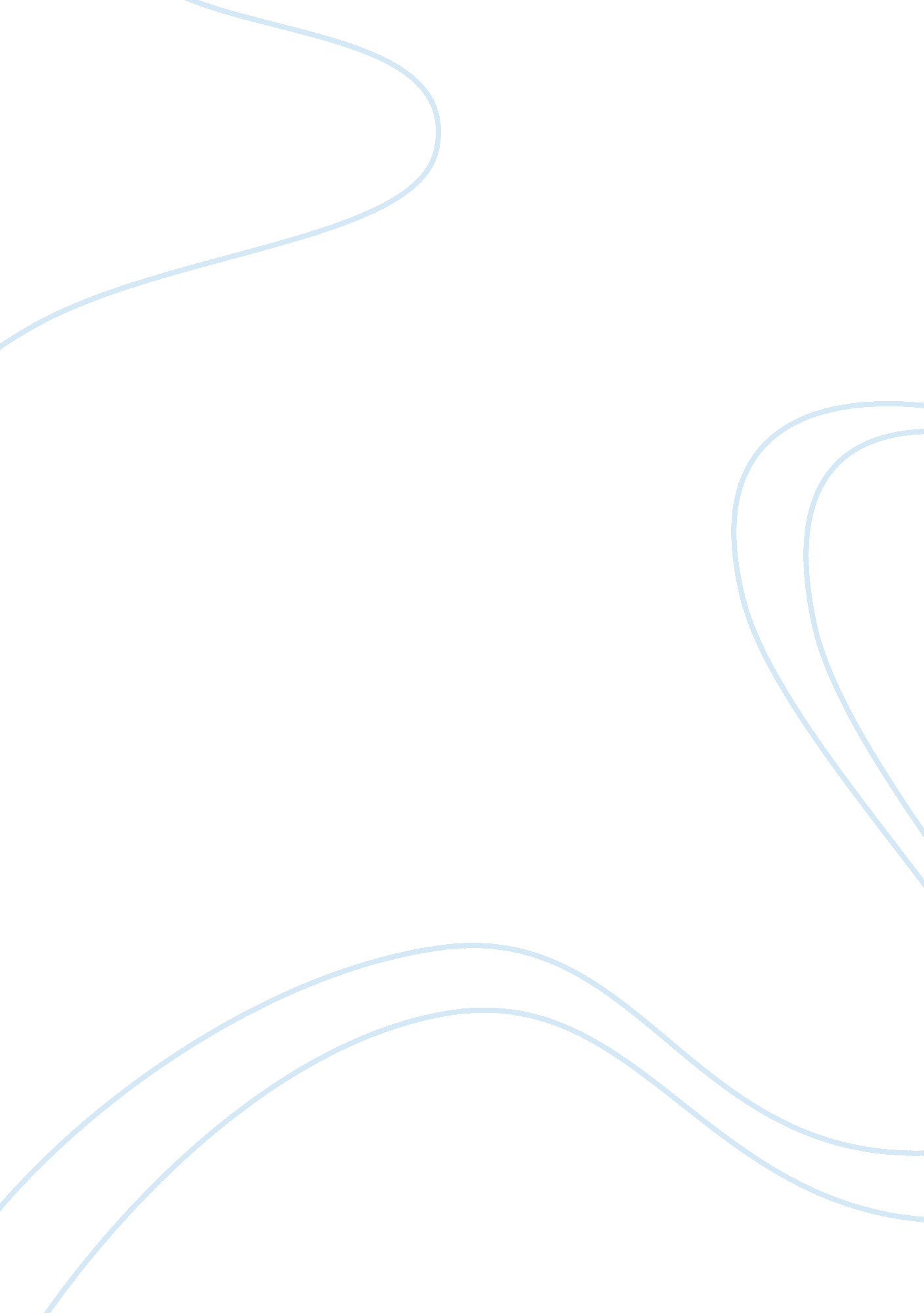 Just such as mozilla, games, and wordEntertainment, Games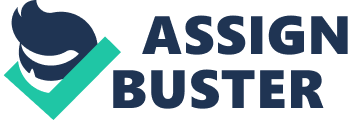 Just what Computer? A computer is an electric device that manipulates information or data. Computers have the ability to store, get, and process data. You may already know that you can use the pc to type documents, send e-mails, play game titles, and browse the web. You can also put it to used to change or create spreadsheets, demonstrations, and even videos. Components versus softwareBefore we discuss about the various types of computers, why don’t we speak about the 2 things that are the same in most types of computers software and hardware. Hardware is a computer component that has a physical framework, for example a keyboard or mouse button. Additionally, the hardware also includes all the inner components of the computer, that you can see in the image below. The software is a group of instructions or commands that assign or instruct the hardware what to do and how to do it. Instances of software such as Mozilla, games, and word processors. The image below is a picture of Microsoft PowerPoint software, used to create delivering presentations. All you do on a computer is determined by hardware and software. For example, you can now view this lesson in an internet web browser (software) and use the mouse (hardware) to maneuver from one page to another. Because you learn about different types of computers, ask yourself about the variations in conditions of hardware. As you study this guide, you will understand the various computers and the various software that they use. Any kind of computer? In most of men and women when they hear the term computer, then they think about personal computer systems such as desktops or laptops. Though computers are tangible in many designs and sizes, and perform many tasks in our daily lives. When ever you take cash from an ATM, check bar codes of groceries at the store, or use a calculator, then you additionally use the computer for those activities. Desktop computerMany people use personal pc computers in offices, homes, and schools. Desktop personal computers are designed to be positioned on the desk. Usually desktop computers comprise of several components, including computer boxes, monitors, key pad, and mouse. Laptop computerThe 2nd type of computer may be acquainted to your laptop computer is normally called a laptop. A laptop is a computer with a battery electric power source where a laptop is more lightweight than a desktop that makes it easy that you can utilize it anywhere. Tablet computertablets (or better known as tablets) are handheld personal computers that are even more lightweight than laptops. The tablet uses a touch screen rather than a computer keyboard and mouse for writing and navigation. IPad is an example of a tablet computer. Server computerA server is a computer that processes desires for information from the other personal computers linked to it on a computer network. To get instance, whenever you use the Internet then you are viewing the information stored on the storage space. Many organizations also use local server computers to store and share data files internally. Other computer typesToday, many computer-based electronics have specific functions, but we do not always understand how they work that way. Here are some examples. Smartphones: A large number of smart phones can do many things a computer can do, like surf the internet and play video games. Usually this smart cellphone is often called a smart phone. Wearable: Wearable technology is a generic term for a group of tools, including fitness trackers / trackers and smart watches, suitable for everyday wear. This type of device is often abbreviated with the term wearables. Video gaming tools: A tool as well as game console is a special type of computer that can be used to play video games on your TV. Tv set (TV): Today, many tv sets include software (or apps), that can be used to access various online content. For example, you can watch streaming online video directly from the internet to your television. 